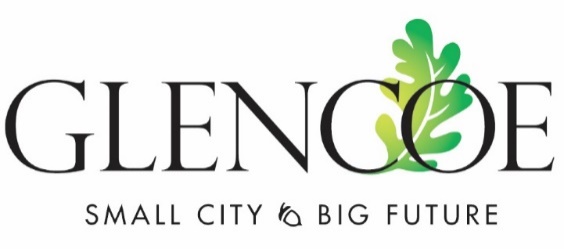 Attendees:  Ryan Voss, John Schrupp, Sue Olson, Allen Robeck, Cory Neid, Paul LemkeCity Staff:  City Administrator Mark Larson, Finance Director Todd Trippel, Public Works Director Mark Lemen, Assistant City Administrator Jon Jerabek, Public Works Director Jamie Voigt, Deputy Clerk Kelly Hayes, City Attorney Mark Ostlund, Taylor Schultz, WWTP Ron VonBergePLEDGE OF ALLEGIANCE AND MOMENT OF SILENCEMayor Voss called to order the Glencoe City Council meeting at 7:00pm with all members present.CONSENT AGENDAApprove minutes of the regular meeting of March 21, 2022Acknowledge the following building permits:106 Hennepin Ave N – replace exterior doors101 8th St W – bathroom remodel227 10th St – overhang repair105 Interwood Dr – residing1110 Armstrong Ave N – boiler808 15th St W – install natural gas205 8th St  - reshingleApprove book transfers$10,000.00 from General Fund to Park Improvement Fund-Campground reimbursement$70,000.00 from Storm Water Management to General Fund –Employee wages$7,000.00 from Sanitation Fund to General Fund-Leaf Vacuum$80,605.25 from ARPA to Aquatic Center$120,000.00 from Water to 2015 Street Improvement Bond-Bond payment$180,000.00 from WWTP to 2015 Street Improvement Bond- Bond payment$60,000.00 from Water to 2016 Street Improvement Bond- Bond payment$20,000.00 from WWTP to 2016 Street Improvement Bond- Bond payment$127,549.00 from Municipal State Aid to 2016 Street Improvement Bond- Bond payment$70,000.00 from Water to 2017 Street Improvement Bond- Bond payment$40,000.00 from WWTP to 2017 Street Improvement Bond- Bond payment$55,000.00 from Storm Water Management to 2017 Street Improvement Bond- Bond payment$30,000.00 from Water to 2018 Street Improvement Bond –Bond payment$51,000.00 from WWTP to 2018 Street Improvement Bond- Bond payment$205,000.00 from Storm Water Management to 2018 Street Improvement Bond- Bond payment$175,000.00 from Water to General Fund –Administration & 2021 Publics Works Project$175,000.00 from WWTP to General Fund – Administration & 2021 Public Works Project$100,000.00 from Storm Water to General Fund –Administration & 2021 Public Works Project$50,000.00 from Liquor Store to General Fund – Administration$75,000.00 from General to Aquatic Center to eliminate negative fund balance $25,000.00 from Cable TV to General Fund$100,000.00 from Liquor Store to City Center Operating- Deficit reduction$175,000.00 from Liquor Store to City Center Bonds – Bond payment$18,500.00 from General Fund to Cemetery –Eliminate negative fund balance$30,000.00 from General Fund to Engineering/Inspection Services- Deficit reduction$60,000.00 from Tax Increment #4 to 2007 Tax Increment Bond –Debt service$36,700.00 from City Sinking to 2014 Tax Increment Bond- Debt service$57,100.00 from Tax Increment #19 to 2018 Tax Increment Bond –Debt serviceMotion:  Schrupp, seconded by Lemke to approve the consent agenda.  Vote 3 – 2 with Robeck and Neid against, motion carries.PUBLIC COMMENTResident Dan Peterson spoke of not being in favor of the proposed hotel not paying property taxes over the next 8 – 12 years.PUBLIC HEARINGSSet Public Hearing for April 18, 2022, at 7:15 PM for Tax Abatement and Development Agreement with Ikwe Development for construction of a 51-Unit AmericInn Hotel – Jon Jerabek, Assistant City Administrator.  Motion:  Lemke, seconded by Schrupp to Set Public Hearing for April 18, 2022, at 7:05pm for Tax Abatement and Development Agreement with Ikwe Development for construction of a 51-Unit AmericInn Hotel.  All I favor, motion carried.BIDS AND QUOTESPurchase of Property in GlenTech Industrial Park from Mustang Seeds for resale to Miller Manufacturing – Mark Ostlund, City AttorneyMotion:  Schrupp, seconded by Lemke to Purchase of Property in GlenTech Industrial Park from Mustang Seeds for resale to Miller Manufacturing.  All I favor, motion carried.Sale of Property in GlenTech Industrial Park to Miller Manufacturing – Mark Ostlund, City Attorney.Motion:  Neid, seconded by Robeck to sell Property at GlenTech Industrial Park to Miller Manufacturing.  All I favor, motion carried.Purchase of Inspection Video Camera for Wastewater Laterals – Mark Lemen, Public Works Director Motion:  Schrupp, seconded by Olson to Purchase Inspection Video Camera for Wastewater Laterals.  All in favor, motion carried.REQUESTS TO BE HEARDWastewater Treatment Facility Project Update, including Wastewater Rate Discussion – Jessica Hedin and Karen Cavett, SEHNo action needed.Appoint member to the Light and Power Commission – Light and Power CommissionMotion:  Schrupp, seconded by Lemke to appoint Michael Donnay to the Glencoe Light & Power Commission.  Vote 3 – 1 – 1 with Schrupp abstaining and Robeck voting against, motion carried.ITEMS FOR DISCUSSIONComprehensive Plan Status and next steps to approval Memo – Antonio Rosell, Community Design GroupAntonio Rosell was unable to make it to the meeting.  Larson reviewed the project calendar.LMC Summer Conference – June 22, 23, 24 in DuluthROUTINE BUSINESSProject Updates – Bid opening coming up.  Economic DevelopmentPublic InputResident Gary Schreifels recommends that Councilor Robeck sit down with the Finance Department so they can get him the info that he wants and to get a better understanding of municipal financing.Resident Dan Peterson asked if the hotel would be a “no go” if the city doesn’t give the hotel tax free.  Mayor Voss didn’t know the answer to this question but said that they will hopefully get these questions answered in future meetings.ReportsCity BillsMotion: Neid, seconded by Schrupp to pay the city bills.  Vote 4 – 1 with Robeck against, motion carried. ADJOURNMENTMotion:  Robeck, seconded by Lemke to adjourn at 8:10pm.  Vote 5 – 0, motion carried.____________________________________________________		_______________________Ryan Voss, Mayor														Date____________________________________________________		_______________________Mark D. Larson, City Administrator									Date